УТВЕРЖДАЮДиректор ГБУ РС(Я)«РСШОР по лыжному спорту»_______________М. В. Скупой«_____»______________2021 г.ПланМероприятий по профилактике суицида несовершеннолетних подведомственных учреждений Министерства по физической культуре и спорту Республики Саха (Якутия) на 2022 годг. Якутск, 2022План мероприятийпо профилактике суицидаМИНИСТЕРСТВО ПО ФИЗИЧЕСКОЙ КУЛЬТУРЕ И СПОРТУРЕСПУБЛИКИ САХА (ЯКУТИЯ)МИНИСТЕРСТВО ПО ФИЗИЧЕСКОЙ КУЛЬТУРЕ И СПОРТУРЕСПУБЛИКИ САХА (ЯКУТИЯ)МИНИСТЕРСТВО ПО ФИЗИЧЕСКОЙ КУЛЬТУРЕ И СПОРТУРЕСПУБЛИКИ САХА (ЯКУТИЯ)ГОСУДАРСТВЕННОЕ БЮДЖЕТНОЕ УЧРЕЖДЕНИЕ РЕСПУБЛИКИ САХА (ЯКУТИЯ) «РЕСПУБЛИКАНСКАЯ СПОРТИВНАЯ ШКОЛА ОЛИМПИЙСКОГО РЕЗЕРВА ПО ЛЫЖНОМУ СПОРТУ»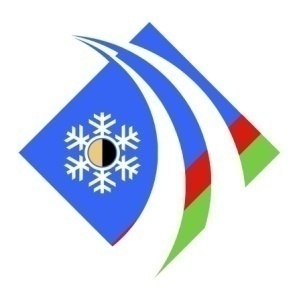 «ХАЙЫҺАР СПОРДУГАР ӨРӨСПҮҮБҮЛҮКЭ ОЛИМПИЙСКАЙ ЭРЭЛЛЭРИН ОСКУОЛАТА»САХА ӨРӨСПҮҮБҮЛҮКЭТИН  СУДААРЫСТЫБАННАЙ БҮДДЬҮӨТҮН ТЭРИЛТЭТЭ№МероприятиесрокиОтветственныйПрофилактическая работа с учащимисяПрофилактическая работа с учащимисяПрофилактическая работа с учащимисяПрофилактическая работа с учащимися1.Доведение до сведения учащихся и их родителей информацию о работе телефонов доверия, служб способных оказать помощь в сложной ситуацииСентябрьТренеры, психолог2.Сбор информации для создания банка данных учащихся с высоким уровнем тревожности и депрессии1 полугодиеИнструктор-методист3Выявление детей из семей, находящихся в социально-опасном положении (малоимущие и малообеспеченные семьи), дети сироты и воспитанники детских домов, дети состоящие на учете КДН, ПДН и ЗП1 полугодиеПсихолог, тренера4Выявление риска буллинга среди воспитанниковОктябрьПсихолог5Диагностика состояния психического здоровья и особенностей психического развития воспитанников, позволяющий исследовать уровень социальной дезадаптации и характер реагирования в затруднительных ситуацияхСентябрь, мартПсихолог, тренеры6Диагностика на выявление аутоагрессивных тенденций и факторов, формирующих суицидальные намеренияСентябрьПсихолог7Обучение технике «Аутотренировка». Медитационные упражнения на снятие психоэмоционального напряжения и регулирования своего психического состояния.Октябрь8.Беседы формирующие в процессе воспитательной работы у учащихся такие понятия как «ценность жизни», «цели и смысл жизни»:«Адаптация воспитанников к новой среде»«Что значит владеть собой»«Как счастье зависит от его здоровья»«Поведение человека в стрессовых аффектов»«Семья – это то, что с тобой всегда»«Учимся строить отношения»«Мое здоровье»«Здоровый образ жизни»«Как прекрасен этот мир»В течении годатренера9Организация дополнительной деятельности для учащихся «Группы риска»В течении годатренера10Беседы- «Наш выбор – жизнь»- «Человек свободного общества»- «Учимся строить отношения»- «умей управлять своими эмоциями»- «Если тебе трудно» в течении года2 полугодиетренера11Организация встреч учащихся с психологами, врачами, юристамиВ течении годаЗаместитель директора12«Как улучшить свои спортивные показатели» - практические советы2 полугодиетренера13Регулирование взаимоотношений и конфликтных ситуаций среди воспитанников. Пресечение всех случаев неуставных отношений с привлечением при необходимости работников ОДНПо необходимостиТренера, психолог14Незамедлительное сообщение в администрацию, ОДН, КДН, отдел опеки о фактах насилия над ребенком со стороны родителей или других взрослых лицВ течении годаТренераПрофилактическая работа с родителямиПрофилактическая работа с родителямиПрофилактическая работа с родителямиПрофилактическая работа с родителями15Общешкольное родительское собрание «Роль семьи в профилактике безнадзорности, правонарушений несовершеннолетних, в формировании потребности а здравом образе жизни у детей и подростков»НоябрьТренера, инструктор-методист16Выявление семей, в которых практикуется жестокое обращение с детьми (индивидуальные беседы, анкетирование)В течение годаЗаместитель директора, психолог17Профилактическая работа с семьями, проведение родительского всеобуча.В течении годаЗаместитель директора, психолог18Постоянная консультативная психологическая помощь семьям и подросткам в целях предупреждения у учащихся нервно-психического расстройстваВ течении годапсихолог19Родительское собрание- «Подготовка к соревнованиям»- «Как воспитать уверенность ребенка в своих силах»2 полугодиетренераРабота с тренерским составомРабота с тренерским составомРабота с тренерским составомРабота с тренерским составом20«Психолого-возрастные и физиологические особенности развития ребенкаНа совещания при директореПсихолог21Ознакомление тренеров-преподавателей с обзором документов:- Уголовный кодекс (ст.117 «Истязание», ст. 110 «Доведение до самоубийства», ст.131-134 о преступлениях сексуального характера)- Административный кодекс РФ (ст.164 «О правах и обязанностях родителей»)- Конвенция ООН о правах ребенка (ст. 6,8,16,27,28,29,30)- Нормативные документы о профилактике безнадзорности и правонарушений н/л, о защите их прав и т. п.В течении годаЗаместитель директора22Семинар-тренинг «Профилактика суицидального риска у детей и подростков в образовательных организациях»ОктябрьПсихолог23Проведение совещаний для тренеров по вопросу профилактики суицида среди детейПо согласованиюПсихолог